   Eskişehir Sağlık Yüksekokulu Sağlık Kurumları Yöneticiliği Bölümü, 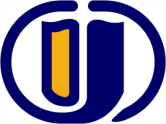 Ders Bilgi FormuTarih                                                                                                                                İmza 								 20.12.11                                                                                                 Yrd.Doç.Dr.Yaşar ODACIOĞLU     of Health, Healthcare Institutions Management Department, Information Form of Course Date                                                                                              Signature                                                                                                      Yrd. Doç.Dr. Yaşar ODACIOĞLUDÖNEM BaharDERSİN ADIHastane Bilgi SistemleriKODU   291416005KOORDİNATÖRYrd.Doç.Dr.Yaşar ODACIOĞLUDERSİ VERENLERYrd.Doç.Dr.Yaşar ODACIOĞLUYARIYILHAFTALIK DERS SAATİHAFTALIK DERS SAATİHAFTALIK DERS SAATİHAFTALIK DERS SAATİYARIYILTeorikUygulamaLaboratuarLaboratuarKredisiAKTSTÜRÜTÜRÜDİLİ 2 00 0 2 3ZORUNLU (X)  SEÇMELİ (   )ZORUNLU (X)  SEÇMELİ (   )TürkçeDEĞERLENDİRME SİSTEMİDEĞERLENDİRME SİSTEMİDEĞERLENDİRME SİSTEMİDEĞERLENDİRME SİSTEMİDEĞERLENDİRME SİSTEMİDEĞERLENDİRME SİSTEMİDEĞERLENDİRME SİSTEMİDEĞERLENDİRME SİSTEMİDEĞERLENDİRME SİSTEMİDEĞERLENDİRME SİSTEMİYARIYIL İÇİ ÇALIŞMALARYARIYIL İÇİ ÇALIŞMALARYARIYIL İÇİ ÇALIŞMALARYARIYIL İÇİ ÇALIŞMALARFaaliyet türüFaaliyet türüFaaliyet türüFaaliyet türüSayı%YARIYIL İÇİ ÇALIŞMALARYARIYIL İÇİ ÇALIŞMALARYARIYIL İÇİ ÇALIŞMALARYARIYIL İÇİ ÇALIŞMALARI. Ara SınavI. Ara SınavI. Ara SınavI. Ara Sınav140YARIYIL İÇİ ÇALIŞMALARYARIYIL İÇİ ÇALIŞMALARYARIYIL İÇİ ÇALIŞMALARYARIYIL İÇİ ÇALIŞMALARII. Ara SınavII. Ara SınavII. Ara SınavII. Ara SınavYARIYIL İÇİ ÇALIŞMALARYARIYIL İÇİ ÇALIŞMALARYARIYIL İÇİ ÇALIŞMALARYARIYIL İÇİ ÇALIŞMALARUygulamaUygulamaUygulamaUygulamaYARIYIL İÇİ ÇALIŞMALARYARIYIL İÇİ ÇALIŞMALARYARIYIL İÇİ ÇALIŞMALARYARIYIL İÇİ ÇALIŞMALARÖdevÖdevÖdevÖdev120YARIYIL İÇİ ÇALIŞMALARYARIYIL İÇİ ÇALIŞMALARYARIYIL İÇİ ÇALIŞMALARYARIYIL İÇİ ÇALIŞMALARSunum/SeminerSunum/SeminerSunum/SeminerSunum/SeminerYARIYIL İÇİ ÇALIŞMALARYARIYIL İÇİ ÇALIŞMALARYARIYIL İÇİ ÇALIŞMALARYARIYIL İÇİ ÇALIŞMALARYarıyıl Sonu SınavıYarıyıl Sonu SınavıYarıyıl Sonu SınavıYarıyıl Sonu Sınavı140YARIYIL İÇİ ÇALIŞMALARYARIYIL İÇİ ÇALIŞMALARYARIYIL İÇİ ÇALIŞMALARYARIYIL İÇİ ÇALIŞMALARTOPLAMTOPLAMTOPLAMTOPLAMÖNKOŞULLARÖNKOŞULLARÖNKOŞULLARÖNKOŞULLARİÇERİĞİİÇERİĞİİÇERİĞİİÇERİĞİHastane otomasyon sisteminin önemini kavrama ve sistem bileşenlerinin neler olduğu ve sistemin kurumda nasıl kurulacağıHastane otomasyon sisteminin önemini kavrama ve sistem bileşenlerinin neler olduğu ve sistemin kurumda nasıl kurulacağıHastane otomasyon sisteminin önemini kavrama ve sistem bileşenlerinin neler olduğu ve sistemin kurumda nasıl kurulacağıHastane otomasyon sisteminin önemini kavrama ve sistem bileşenlerinin neler olduğu ve sistemin kurumda nasıl kurulacağıHastane otomasyon sisteminin önemini kavrama ve sistem bileşenlerinin neler olduğu ve sistemin kurumda nasıl kurulacağıHastane otomasyon sisteminin önemini kavrama ve sistem bileşenlerinin neler olduğu ve sistemin kurumda nasıl kurulacağıAMAÇLARIAMAÇLARIAMAÇLARIAMAÇLARI Hastane otomasyon sistemleri ve bina güvenliği yönetm sistemleriyle ilgili genel bilgileri öğrenme Hastane otomasyon sistemleri ve bina güvenliği yönetm sistemleriyle ilgili genel bilgileri öğrenme Hastane otomasyon sistemleri ve bina güvenliği yönetm sistemleriyle ilgili genel bilgileri öğrenme Hastane otomasyon sistemleri ve bina güvenliği yönetm sistemleriyle ilgili genel bilgileri öğrenme Hastane otomasyon sistemleri ve bina güvenliği yönetm sistemleriyle ilgili genel bilgileri öğrenme Hastane otomasyon sistemleri ve bina güvenliği yönetm sistemleriyle ilgili genel bilgileri öğrenmeÖĞRENİM ÇIKTILARIÖĞRENİM ÇIKTILARIÖĞRENİM ÇIKTILARIÖĞRENİM ÇIKTILARIHastane bilgi sistemleri ve bina güvenliği yönetim sistemlerinde farkındalık oluşturmaHastane bilgi sistemleri ve bina güvenliği yönetim sistemlerinde farkındalık oluşturmaHastane bilgi sistemleri ve bina güvenliği yönetim sistemlerinde farkındalık oluşturmaHastane bilgi sistemleri ve bina güvenliği yönetim sistemlerinde farkındalık oluşturmaHastane bilgi sistemleri ve bina güvenliği yönetim sistemlerinde farkındalık oluşturmaHastane bilgi sistemleri ve bina güvenliği yönetim sistemlerinde farkındalık oluşturmaKAYNAKLARKAYNAKLARKAYNAKLARKAYNAKLARKurumsal ve ulusal teknik şartnamelerKurumsal ve ulusal teknik şartnamelerKurumsal ve ulusal teknik şartnamelerKurumsal ve ulusal teknik şartnamelerKurumsal ve ulusal teknik şartnamelerKurumsal ve ulusal teknik şartnamelerÖĞRETİM YÖNTEMLERİÖĞRETİM YÖNTEMLERİÖĞRETİM YÖNTEMLERİÖĞRETİM YÖNTEMLERİ Konu anlatma,öğrencilerin ödev hazırlayıp sunması Konu anlatma,öğrencilerin ödev hazırlayıp sunması Konu anlatma,öğrencilerin ödev hazırlayıp sunması Konu anlatma,öğrencilerin ödev hazırlayıp sunması Konu anlatma,öğrencilerin ödev hazırlayıp sunması Konu anlatma,öğrencilerin ödev hazırlayıp sunmasıDERS AKIŞIDERS AKIŞIHAFTAKONULAR1Bilgi sistemi nedir2 Hastanelerde bilgi sisteminin önemi3 Hastane otomasyon sistemleri4 Bina güvenliği yönetim sistemleri5Otomasyon sisteminin bileşenleri6Otomasyon donanımları ve özellikleri7 Otomasyon yazılım ve özellikleri8 Otomasyon kullanım ve özellikleri9 Kurumsal teknik şartnameler10 Ulusal teknik şartnameler11 Bilgi sistemlerinin güncellenmesi1213NOPROGRAM ÇIKTILARINA KATKISI3211Hemşirelik/Ebelik/Sağlık Kurumları Yöneticiliği Eğitiminde Temel Kavramları Tanıma BecerisiX2Temel Kavramları Merkeze Alarak Etik Problemlere Yaklaşma Becerisi3Hemşirelik/Ebelik/Sağlık Kurumları Yöneticiliği ve Sağlık Bilimlerine İlişkin Bilgi sahibi olma ve Edindiği Bilgileri uygulama Becerisi4Disiplinler-arası Takım Çalışması Yapabilme BecerisiX5Hemşirelik/Ebelik/Sağlık Kurumları Yöneticiliği Eğitiminde, Tıbbi Problemleri Tanıma, Formülize Etme ve Çözme Becerisi6Etkin Yazılı ve Sözlü İletişim/Sunum Becerisi7Mesleki ve Etik Sorumluluğu Anlama ve Uygulama Becerisix8Yaşam Boyu Öğrenimin Önemini Kavrama ve Uygulama Becerisi9Bilgi sistemlerimin öğrenilmesi ve kurumda uygulanmasıX1:Hiç Katkısı Yok. 2:Kısmen Katkısı Var. 3:Tam Katkısı Var.1:Hiç Katkısı Yok. 2:Kısmen Katkısı Var. 3:Tam Katkısı Var.1:Hiç Katkısı Yok. 2:Kısmen Katkısı Var. 3:Tam Katkısı Var.1:Hiç Katkısı Yok. 2:Kısmen Katkısı Var. 3:Tam Katkısı Var.1:Hiç Katkısı Yok. 2:Kısmen Katkısı Var. 3:Tam Katkısı Var.TERMBaharCOURSE TITLEHospital Information SystemsCODE 291416005COORDINATORINSTRUCTORSYrd. Doç. Dr. Yaşar ODACIOĞLU SEMESTERHOURS PER WEEK HOURS PER WEEK HOURS PER WEEK HOURS PER WEEK SEMESTERTheoryPracticeLaboratoryLaboratoryCreditAKTSTYPETYPELANGUAGE2011-2012 2 0 0 0 2 3 COMPULSORY ()  ELECTIVE(   )COMPULSORY ()  ELECTIVE(   )TURKİSHASSESMENT SYSTEMASSESMENT SYSTEMASSESMENT SYSTEMASSESMENT SYSTEMASSESMENT SYSTEMASSESMENT SYSTEMASSESMENT SYSTEMASSESMENT SYSTEMASSESMENT SYSTEMASSESMENT SYSTEMIN-TERM STUDIESIN-TERM STUDIESIN-TERM STUDIESIN-TERM STUDIESFaaliyet türüFaaliyet türüFaaliyet türüFaaliyet türüQuantityPercentageIN-TERM STUDIESIN-TERM STUDIESIN-TERM STUDIESIN-TERM STUDIESFirst Mid TermFirst Mid TermFirst Mid TermFirst Mid Term140IN-TERM STUDIESIN-TERM STUDIESIN-TERM STUDIESIN-TERM STUDIESSecond Mid TermSecond Mid TermSecond Mid TermSecond Mid TermIN-TERM STUDIESIN-TERM STUDIESIN-TERM STUDIESIN-TERM STUDIESPracticePracticePracticePractice20IN-TERM STUDIESIN-TERM STUDIESIN-TERM STUDIESIN-TERM STUDIESHomeworkHomeworkHomeworkHomework1IN-TERM STUDIESIN-TERM STUDIESIN-TERM STUDIESIN-TERM STUDIESPresentation/Preparing SeminerPresentation/Preparing SeminerPresentation/Preparing SeminerPresentation/Preparing SeminerIN-TERM STUDIESIN-TERM STUDIESIN-TERM STUDIESIN-TERM STUDIESFinal ExaminationFinal ExaminationFinal ExaminationFinal Examination140IN-TERM STUDIESIN-TERM STUDIESIN-TERM STUDIESIN-TERM STUDIESTOPLAMTOPLAMTOPLAMTOPLAMPREREQUISITESPREREQUISITESPREREQUISITESPREREQUISITESCONTENTSCONTENTSCONTENTSCONTENTSLearning the importance of  automation in the hostipal and figuring out the parts of the system and how it can be embedded in the corporationLearning the importance of  automation in the hostipal and figuring out the parts of the system and how it can be embedded in the corporationLearning the importance of  automation in the hostipal and figuring out the parts of the system and how it can be embedded in the corporationLearning the importance of  automation in the hostipal and figuring out the parts of the system and how it can be embedded in the corporationLearning the importance of  automation in the hostipal and figuring out the parts of the system and how it can be embedded in the corporationLearning the importance of  automation in the hostipal and figuring out the parts of the system and how it can be embedded in the corporationGOALSGOALSGOALSGOALSLearning the general information about hospital automation systems and building security systems.Learning the general information about hospital automation systems and building security systems.Learning the general information about hospital automation systems and building security systems.Learning the general information about hospital automation systems and building security systems.Learning the general information about hospital automation systems and building security systems.Learning the general information about hospital automation systems and building security systems.LEARNING OUTCOMESLEARNING OUTCOMESLEARNING OUTCOMESLEARNING OUTCOMESProviding awareness about hospital information systems and construction security management systemsProviding awareness about hospital information systems and construction security management systemsProviding awareness about hospital information systems and construction security management systemsProviding awareness about hospital information systems and construction security management systemsProviding awareness about hospital information systems and construction security management systemsProviding awareness about hospital information systems and construction security management systemsSOURCESSOURCESSOURCESSOURCESCorporate and national technical specificationsCorporate and national technical specificationsCorporate and national technical specificationsCorporate and national technical specificationsCorporate and national technical specificationsCorporate and national technical specificationsTEACHING METHODSTEACHING METHODSTEACHING METHODSTEACHING METHODSLecturing, student homework presentations.Lecturing, student homework presentations.Lecturing, student homework presentations.Lecturing, student homework presentations.Lecturing, student homework presentations.Lecturing, student homework presentations.COURSE CONTENTCOURSE CONTENTWEEKTOPICS1What is the information system2The importance of information system in the hospitals3Hospital automatisation systems4Building security management systems.5The parts of automation system6Automation hardware and its features7Automation software and its features8Automation useage and its features9Corporate technical specifications10National technical specifications11Updateing the information systems1213NUMBERPROGRAM OUTCOMES3211Get a recognition of basis principles in Nursing/Midwifery/Management of healthcare institutions education X2Get an ability to solve ethical problems with basic principles3Nursing/Midwifery/Management of healthcare institutions education Gather as well as apply knowledge of health sciences4Function on multi-disciplinary teamsX5Identify, formulate, and solve medical and Nursing/Midwifery/Management of healthcare institutions education problems6Use effective written and oral communication/presentation skills7Get an understanding of  professional and ethical responsibilityX 8Get a recognition of the need for, and an ability to engage in lifelong learning9Learning of information systems and applying at institution X1:No contribution  2:Partially contribution. 3: Yes contribution1:No contribution  2:Partially contribution. 3: Yes contribution1:No contribution  2:Partially contribution. 3: Yes contribution1:No contribution  2:Partially contribution. 3: Yes contribution1:No contribution  2:Partially contribution. 3: Yes contribution